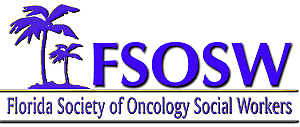 I CAN COPE COORDINATOR REPORTOfficer Reporting:  Christina Austin-Valere, PhD, LCSWTitle:  FSOSW I Can Cope State TrainerDate Submitted: November 9, 2016Trainers in the State of Florida (FSOSW members only): Chuck Miceli, LCSW, Area Trainer, Orlando RegionBettye Bradshaw, LCSW, Area Trainer, (Georgia- based but still available to train in Tallahassee region)Christina Austin-Valere, PhD, LCSW, State Trainer Facilitators in the State of Florida FSOSW members and non- members:       Our current number is 72Tasks or Accomplishments since July 2016 Board Meeting:Reached out to local ICC facilitators re: sessions and made recommendations to those who needed to get recertified Cleveland Clinic continues to do monthly nutritional stand-alone programs (3) since last meeting.Pending Training:2016 Pre-Conference Workshop. Abstract and Presenters CV/Bio Submitted.Holy Cross Hospital is having a Fall ICC on the weekend.Current Issues and Challenges: To promote I CAN COPE (ICC) program in all areas of Florida.To provide support to all Facilitators and especially new Facilitators.To maintain and increase the number of FSOSW members that are Facilitators.To keep the trained facilitators engaged in promoting and improving the I Can Cope programTo continue to engage with ACS re: decisions on their new licensing agreement with FSOSW and healthcare organizations in the State of Florida to use the online modules of ICC.Goals, Recommendations and Plans for Future Development:Provide the ICC update and “Train the Trainer” workshop at the 2016 FSOSW Annual Conference and around the State; continue to offer CEUs to participants.Keep facilitators engaged through teleconferences or meetings.Mentor new facilitators  Increase awareness about I Can Cope program to our members and other healthcare professionalsContinue to monitor the developments with ACS’ licensing agreements to enable branding of the I Can Cope materials and program with healthcare partnersRespectfully submitted,Christina Austin-Valere, PhD, LCSWACS Florida Division ICC State Trainer